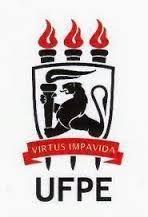 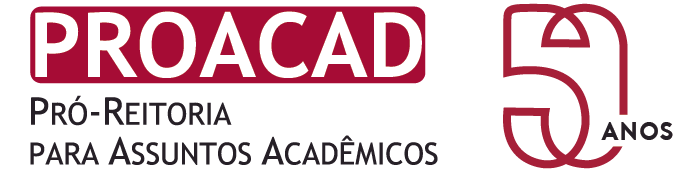 UNIVERSIDADE FEDERAL DE PERNAMBUCOPRÓ-REITORIA PARA ASSUNTOS ACADÊMICOSEdital de Melhoria dos Laboratórios de Ensino de Graduação e da Educação Básica nº 02/2020ANEXO IFORMULÁRIO DE IDENTIFICAÇÃO DO PROPONENTENome do Coordenador do Projeto:Siape:Contato:Ramal UFPE -Celular -e-mail institucional -e-mail pessoal -Unidade de TrabalhoCentro -Departamento/Núcleo -Curso –Nome do Laboratório de Ensino:Localização do Laboratório de Ensino: